airCentric™
Multi Tilt [air-MT]Backrest5" Patented Back Height Adjustment SystemFront Upholstered Dual Curve Backrest (19"w x 24"h)Plastic Back Cap with Airflow VentsProprietary Airflow Molded Polyurethane Foam and StructureArmsClick here to view optionsSeatTailored Upholstery on Seat Pan (20”w x 19”d)Proprietary Airflow Molded Polyurethane Foam and Structure
Options:Extra Long Non-Airflow Seat (20”w x 21”d) [XLS]Small Non-Airflow Seat (18.5”w x 17”d) [SS]Triple Density Foam (adds ¼” to seat width and depth) (Not available on airCentric seat options) [TDF]Standard Non-Airflow Seat (20”w x 19”d) [LS]airCentric Plus Size Seat (22”w x 19”d) [ACPS]]airCentric Small Seat (18.5”w x 17”d) [ACSS]Multi Tilt MechanismInfinite Forward Tilt Lock OutInfinite Lock Free FloatBack Angle AdjustmentAdjustable Spring Tension2.5” Depth Adjustable Seat SliderPneumatic Lift (Seat Height)125 mm Pneumatic Lift (16.5" – 21.5")Options:80 mm Pneumatic Lift (only available with 26” Glass Reinforced Nylon Base) (15.75”-18.75”) [80mm]100 mm Pneumatic Lift (16”-19.5”) [100mm]140 mm Pneumatic Lift (17.5”-23”) [140mm]Base/Glides/Casters25" Glass Reinforced Nylon High Profile Base 5 Dual Wheel Nylon Carpet CastersOptions:2 ¼” Glides [2G]Chrome Accent Casters [CAC]26” Polished Aluminum Base [PB]Single Wheel Casters [SW]Single Wheel Urethane Casters [SWU]Urethane Casters [UC]26” Glass Reinforced Nylon Base [26NB]Additional Options24 Hour Multi Tilt Mechanism (Warranted for 24 Hour Use up to a weight of 280 lbs.) [24MT]Air Lumbar [AL]Memory Foam Seat (Not Available on airCentric seat options) [EA]Adjustable Headrest [AHR]Cal. 133 [Cal133]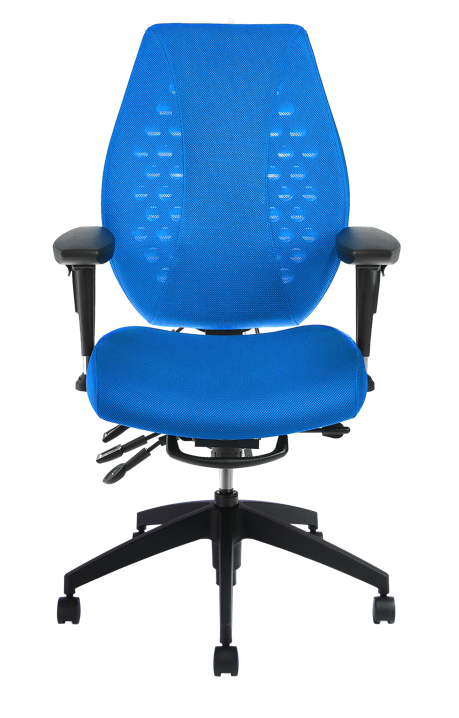 